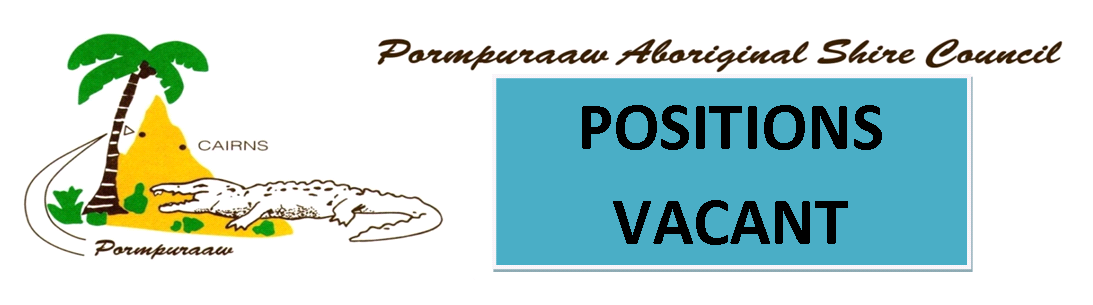 AGED CARE WORKER2 x Permanent Part-time 25 hours per weekMust be available to work Monday – Friday from 8.00am – 2.00pm (including breaks).This role is an identified role for Aboriginal and/or Torres Strait Islanders The primary purpose of the position is to:Provide a healthy, safe and clean environment for aged care eligible clients within their own home, as per the funding guidelines,Perform duties for clients as per their care plans including: Sweep & Mop clients room, wipe down dressers and tidy cupboards and change bedding. Wipe down window sillsTidy laundry are and collect personal washingClean kitchen area, bench’s fridges, dishes, stop and walls and sweep and mop floors;Clean Bathrooms including toilet bowl, clean toilet seat, clean shower glass, wash basin, shower floor and sweep and mop bathroom floorTo apply for a position:Contact Human Resources or Rise for a copy of the Position DescriptionSend your completed form, Letter and resume to RISE who will assist you with your application for employment and forward your application for CouncilQualificationsIn order to be able to do this role you must hold: Clear National Criminal History Check;Selection CriteriaTo be successful in this role you must:Turn up to every shift and complete all tasks given to you;Willing to undertake required trainingMust be reliable and punctual. Self-Motivated and PositiveAbility to complete duties and tasks unsupervised. 